Муниципальное бюджетное дошкольное образовательное учреждениедетский сад № 2 «Гнездышко»ПРИНЯТООбщим собранием«___»__________2013 г.УТВЕРЖДАЮЗаведующий_______ О.А.Плаксина«___»________ 2013г.ИНСТРУКЦИЯ №ПО ОХРАНЕ ТРУДАПРИ РАБОТЕ С ЭЛЕКТРИЧЕСКИМ УТЮГОМг.Бор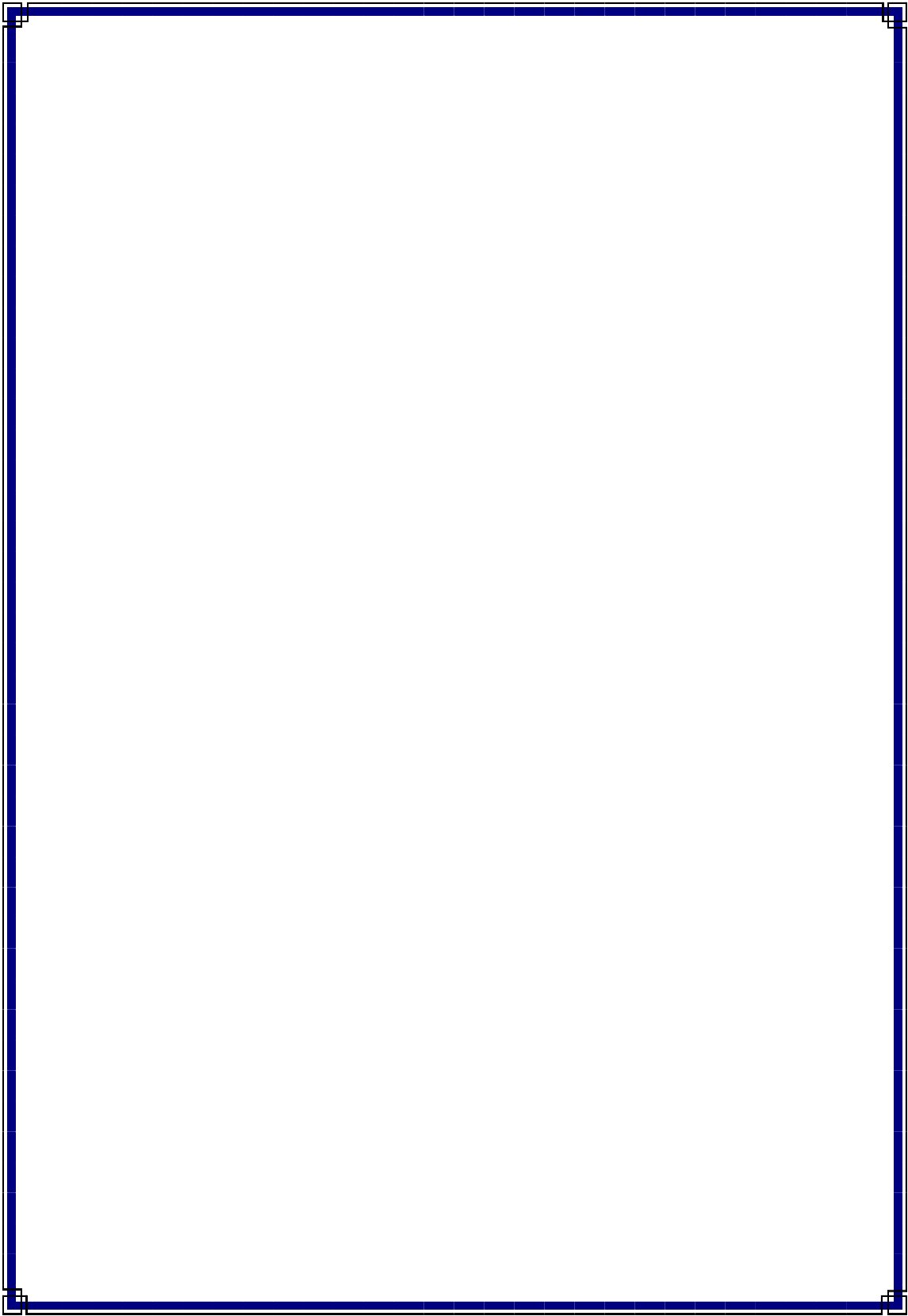 1. Общие требования безопасности.1.1. Во избежание травм и поражения электрическим током к работе сэлектрическим утюгом допускаются сотрудники, прошедшие инструктаж поохране труда, медицинский осмотр и не имеющие противопоказаний по состояниюздоровья.1.2. При эксплуатации электрического утюга необходимо соблюдать общиеправила электробезопасности при пользовании электрическими приборами.1.3. К основному опасному фактору при работе с электрическим утюгомвозможно воздействие на работающих следующих опасных производственныхфакторов:ожоги рук при касании нагретых металлических частей утюга или паромпри обильном смачивании материала;возникновение пожара при оставлении включенного в сетьэлектрического утюга без присмотра;поражение электрическим током.2. Требования охраны труда перед работой2.1. При работе с электрическим утюгом должна использоваться следующаяспецодежда и средства индивидуальной защиты: халат хлопчатобумажный илифартук и косынка, а также диэлектрический коврик;- перед подключением электроутюга к электрической сети визуально проверитьотсутствие повреждений шнура и вилки, замеченные недостатки должны бытьустранены механиком сервисной службы.2.2. В помещении для глажения должна быть мед.аптечка с наборомнеобходимых медикаментов и перевязочных средств.2.3. Работающие обязаны соблюдать правила пожарной безопасности, знатьместа расположения первичных средств пожаротушения. В помещении дляглажения должен быть огнетушитель.2.4. В процессе работы соблюдать правила ношения спецодежды, пользованиясредствами индивидуальной защиты, соблюдать правила личной гигиены,содержать в чистоте рабочее место.3. Требования безопасности во время работы3.1. Надеть спецодежду, волосы убрать под косынку.3.2. Подготовить рабочее место к работе, убрать все лишнее.3.3.Убедиться в наличии термостойкой подставки для утюга и диэлектрическогоковрика на полу около места глажения.3.4. Включить вытяжную вентиляцию или проветрить помещение для глажения.3.5. Включать и выключать утюг в сеть только сухими руками.3.6. При кратковременных перерывах в работе электрический утюг ставить натермоизоляционную подставку.3.7. При работе следить за тем, чтобы горячая подошва утюга не касаласьэлектрического шнура.3.8. Во избежание ожога рук не касаться горячих металлических частей утюга ине смачивать обильно материал водой.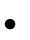 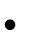 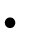 3.9. Во избежание пожара не оставлять включенный в сеть электрический утюгбез присмотра.3.10. Следить за нормальной работой утюга, не давать ему перегреваться.4. Требования безопасности при аварийных ситуациях.4.1. При появлении неисправности в работе электрического утюга, появленииискрения и т.д. немедленно отключить утюг от электросети и вызвать мастера.4.2. При возникновении пожара немедленно отключить утюг от электросети иприступить к тушению очага возгорания с помощью первичных средствпожаротушения.4.3. При получении травмы оказать первую помощь пострадавшему. Принеобходимости отправить его в ближайшее лечебное учреждение и сообщить обэтом администрации учреждения.5. Требования безопасности по окончании работы.5.1. Отключить электрический утюг от сети, при отключении не дергать заэлектрический шнур, а только за вилку.5.2. Привести в порядок рабочее место.5.3.Провести влажную уборку помещения, выключить вытяжную вентиляциюили проветрить помещение.5.4.Снять спецодежду и тщательно вымыть руки с мылом.Разработала:заведующий МБДОУ детский сад №2 «Гнездышко»_________/О.А.ПлаксинаС инструкцией ознакомлен(а):Ф.И.О.ДатаПодпись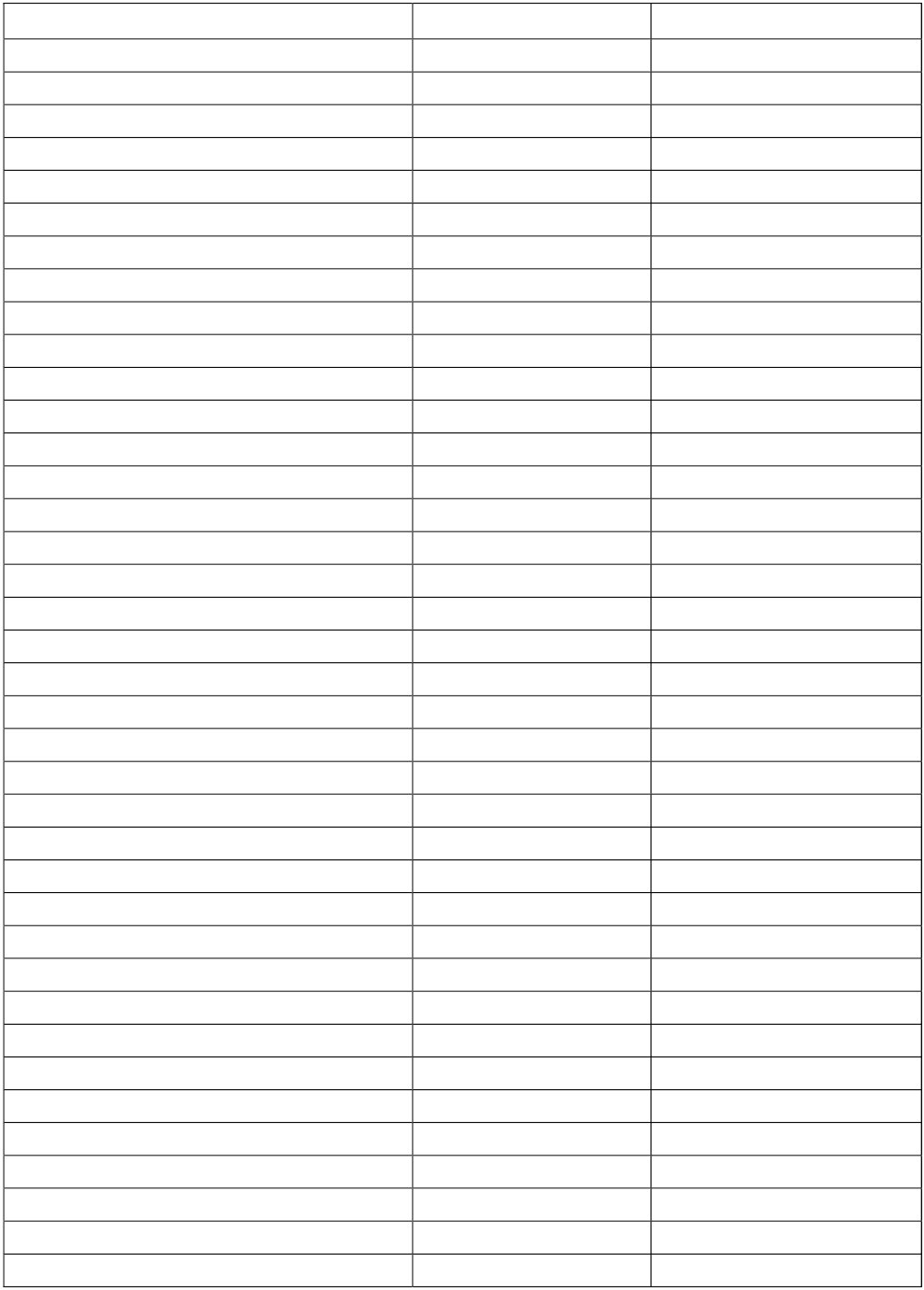 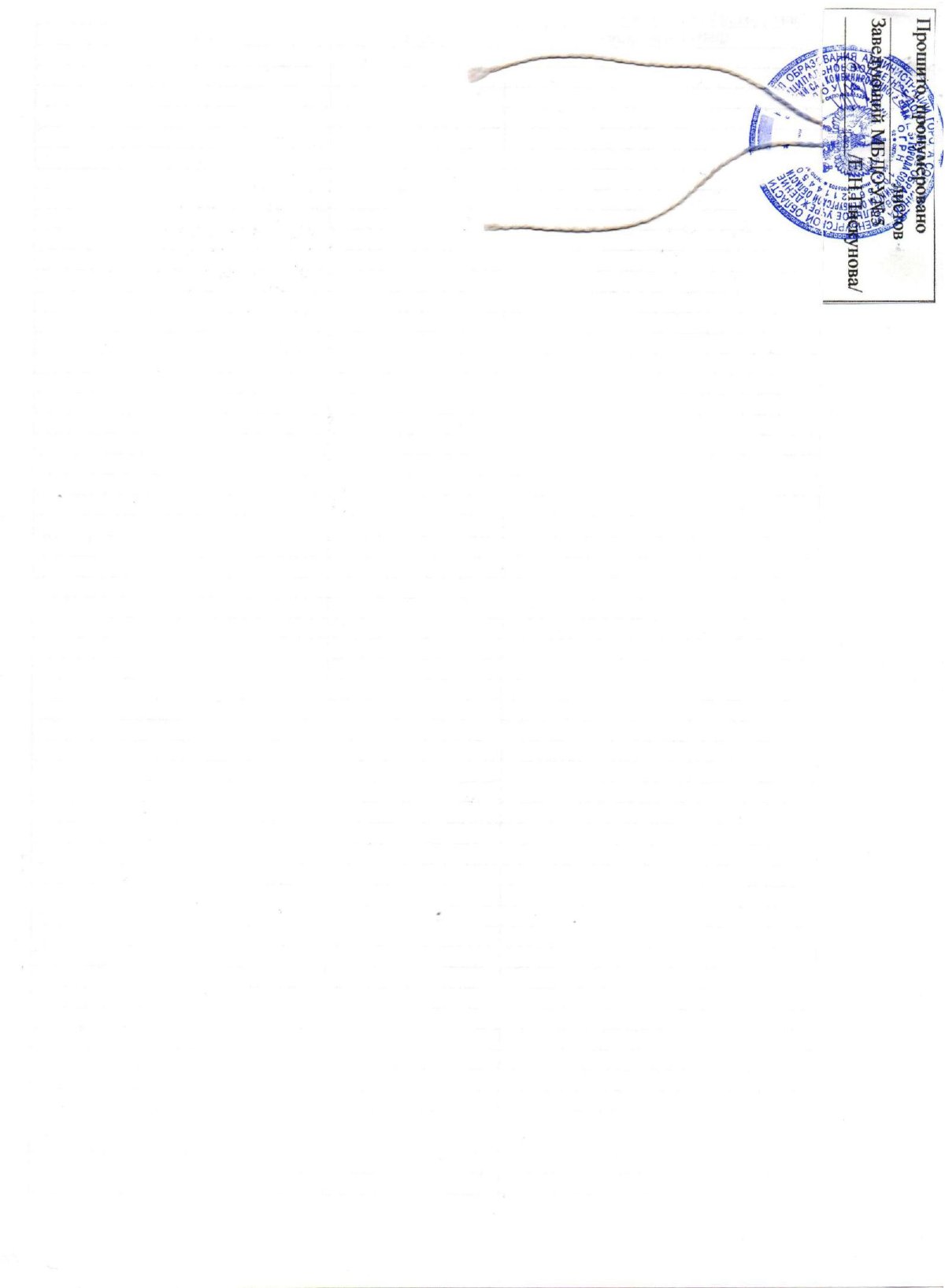 